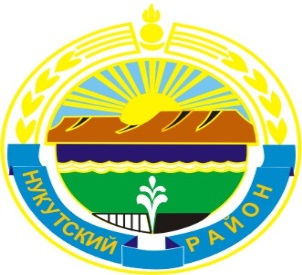 МУНИЦИПАЛЬНОЕ  ОБРАЗОВАНИЕ«НУКУТСКИЙ  РАЙОН»АДМИНИСТРАЦИЯМУНИЦИПАЛЬНОГО ОБРАЗОВАНИЯ«НУКУТСКИЙ РАЙОН»ПОСТАНОВЛЕНИЕ01 февраля 2021                                                № 32                                       п. НовонукутскийОб организации проектной деятельности в муниципальном образовании «Нукутский район» В соответствии с пунктом 2 постановления Правительства Иркутской области от 03.06.2019 года № 440-пп «Об организации проектной деятельности в Иркутской области», руководствуясь статьей 35 Устава муниципального образования «Нукутский район», АдминистрацияПОСТАНОВЛЯЕТ:Утвердить Положение об организации проектной деятельности в муниципальном образовании «Нукутский район» (Приложение № 1).Организационному отделу Администрации муниципального образования «Нукутский район» (Карпека О.П.) опубликовать настоящее постановление в печатном издании «Официальный курьер» и разместить на официальном сайте муниципального образования «Нукутский район».Контроль за исполнением настоящего постановления оставляю за собой.Мэр                                                                 		         С.Г. ГомбоевПриложение № 1к постановлению Администрации МО «Нукутский район» от 01.02.2021 г. № 32ПОЛОЖЕНИЕоб организации проектной деятельностив муниципальном образовании «Нукутский район»Глава 1. Общие положенияНастоящее Положение устанавливает порядок организации проектной деятельности в муниципальном образовании «Нукутский район».Проектная деятельность в муниципальном образовании «Нукутский район» предполагает организацию работы по достижению целей и задач реализации проектов, отвечающих требованиям социально-экономического развития муниципального образования «Нукутский район», Иркутской области, Российской Федерации.Цели проектной деятельности:повышение эффективности деятельности органов местного самоуправления;достижение максимального результата реализации проектов;повышение эффективности использования ресурсов при реализации проектов посредством анализа и оптимизации ресурсного потенциала муниципального образования;формирование эффективных управленческих команд и принятия управленческих решений при реализации проектов;обеспечение достижения результатов и показателей региональных проектов в соответствии с принятыми обязательствами;повышение эффективности внутриведомственного и межведомственного взаимодействия при реализации проектов за счет использования единых подходов проектного управления;осуществление эффективного привлечения экспертного, профессионального сообщества и общественности в вопросах реализации проектной деятельности, обеспечения прозрачности, обоснованности и своевременности принимаемых решений;формирование позитивного отношения граждан к органам местного самоуправления при реализации проектов на территории муниципального образования «Нукутский район».Глава 2. Используемые термины и сокращенияДля целей настоящего Положения используются следующие понятия:проектная деятельность - деятельность, связанная с инициированием, подготовкой, реализацией и завершением проектов;проект - комплекс взаимосвязанных мероприятий, направленных на достижение уникальных результатов в условиях временных и ресурсных ограничений;цель проекта - запланированный общественно значимый полезный эффект от реализации проекта, имеющий сроки достижения, измеримый и достижимый в реальных условиях, в которых осуществляется проект;паспорт проекта - документ, определяющий цели и задачи проекта, способы его реализации, используемые при этом технические и технологические решения, планируемые результаты и экономические эффекты, объемы внедрения и организационную структуру проекта, участников проекта, методики расчета показателей и иную информацию необходимую для реализации проекта;риск проекта - вероятностное событие, которое в случае наступления может оказать как отрицательное, так и положительное влияние на проект;инициатор проекта - участник проектной деятельности, инициирующий реализацию комплекса мероприятий в качестве проекта;куратор проекта – заместитель мэра муниципального образования «Нукутский район», курирующий реализацию проекта;руководитель проекта – руководитель структурного подразделения или специалист Администрации муниципального образования «Нукутский район» (далее – Администрация), к чьей компетенции отнесена реализация проекта, отвечающий за достижение целей проекта, осуществляющий руководство процессом планирования, исполнения, контроля, завершения проекта;администратор проекта – специалист структурного подразделения или специалист Администрации, отвечающий за организацию процесса планирования проекта, подготовку отчетности по проекту, сопровождение согласования и ведение проектной документации, ведение архива проекта, организацию совещаний по проекту, ведение протоколов и оказание иной административной поддержки руководителю проекта;участник проекта - участник проектной деятельности, отвечающий за реализации мероприятий проекта, подготовку отчетности и ведение проектной документации по реализации мероприятий проекта;команда проекта - участники проектной деятельности, объединенные во временную организационную структуру и участвующие в управлении и реализации проекта в соответствии с закрепленными за ними проектными ролями;муниципальный проектный комитет (далее - МПК) - высший коллегиальный орган в сфере управления проектной деятельностью, координирующий и контролирующий деятельность органов местного самоуправления в сфере управления проектной деятельностью, принимающий ключевые управленческие решения по приоритетным проектам и портфелям проектов;муниципальный проектный офис (далее - МПО) - коллегиальный орган, образованный в Администрации, целями деятельности которого являются организация, координация, методическое сопровождение и контроль проектной деятельности;региональный проектный офис (далее - РПО) - управление проектной деятельности Губернатора Иркутской области и Правительства Иркутской области, являющееся структурным подразделение аппарата Губернатора Иркутской области и Правительства Иркутской области, целями деятельности которого являются организация, координация, методическое сопровождение и контроль проектной деятельности в Правительстве Иркутской области;ведомственный проектный офис (далее - ВПО) - коллегиальный орган либо структурное подразделение исполнительного органа государственной власти Иркутской области, целями деятельности которого являются организация, координация, методическое сопровождение и контроль проектной деятельности в курируемой сфере по реализации мероприятий и национальных, федеральных, региональных проектов, закрепленных за исполнительным органом государственной власти Иркутской области;государственная интегрированная система управления общественными финансами «Электронный бюджет» (далее - ГИИС «Электронный бюджет») - единая автоматизированная информационная система управления государственными и муниципальными (общественными) финансами Российской Федерации с применением информационных и телекоммуникационных технологий, включающая в себя электронную подсистему управления национальными проектами;национальный проект (далее - НП) - проект (программа), обеспечивающий достижение целей и целевых показателей, выполнение задач, определенных Указом Президента Российской Федерации от 7 мая 2018 года № 204 «О национальных целях и стратегических задачах развития Российской Федерации на период до 2024 года» (далее - Указ № 204), а также при необходимости достижение дополнительных показателей и выполнение дополнительных задач по поручению и (или) указанию Президента Российской Федерации, поручению Председателя Правительства Российской Федерации, Правительства Российской Федерации, решению Совета при Президенте Российской Федерации по стратегическому развитию и национальным проектам (далее - Совет), президиума Совета и подлежащий разработке в соответствии с Указом № 204;федеральный проект (далее - ФП) - проект, обеспечивающий достижение целей, целевых и дополнительных показателей, выполнение задач НП и (или) достижение иных целей и показателей, выполнение иных задач по поручению и (или) указанию Президента Российской Федерации, поручению Председателя Правительства Российской Федерации, Правительства Российской Федерации, решению Совета, президиума Совета, поручению куратора, соответствующего НП;региональный проект (далее - РП) - проект, обеспечивающий достижение целей, показателей и результатов ФП, декомпозированы и зафиксированы в паспорте РП;муниципальный проект (далее – МП) – проект, обеспечивающий достижение целей, показателей и результатов РП, декомпозированы и зафиксированы в паспорте МП;региональный орган исполнительной власти (далее - РОИВ) - исполнительный орган государственной власти Иркутской области, осуществляющий управление в соответствующей сфере, определённый ответственным за реализацию мероприятий РП на территории Иркутской области (министерства Иркутской области).Глава 3. Содержание муниципального проектаПроект характеризуется обязательным наличием следующих факторов:проект имеет конкретную измеримую цель и предполагает получение уникальных результатов;проект представляет собой комплекс мероприятий, декомпозированных из задач и результатов проекта;для мероприятий проекта установлен конкретный срок их завершения;мероприятия проекта реализуются за счет доступных финансовых и трудовых ресурсов в рамках установленных временных ограничений.Основным содержанием проекта с использованием проектного управления относятся проекты, направленные на:реализацию мероприятий, направленных на стратегическое развитие муниципального образования;реализацию федеральных, региональных, ведомственных, муниципальных программ;реализацию мероприятий НП, ФП, РП и МП, соответствующих целям и задачам стратегического развития Российской Федерации.Проект оформляется в паспорт проекта, который содержит следующие разделы:«Основные положения» - наименование проекта, период реализации, Ф.И.О. куратора, руководителя и администратора проекта;«Цели и результаты» - цель проекта и планируемые результаты проекта, выраженные в количественных и качественных характеристиках к моменту завершения проекта;«Показатели проекта» - количественные характеристики, декомпозированные из результатов проекта, достигаемые в установленные сроки нарастающим итогом;«План мероприятий» - календарный план мероприятий, выстроенный исходя из задач проекта и направленный на достижение результатов проекта с указанием сроков, контрольных точек, ответственных, значений результатов реализации мероприятий;«Участники проекта» - Ф.И.О. должностных лиц, руководителей и сотрудников организаций, участвующих в реализации и управлении проектом с указанием соответствующей роли в проекте;«Финансирование проекта» - источники финансирования проекта (указание на соответствующие программы, подпрограммы, финансируемые из средств бюджетной системы Российской Федерации и иные внебюджетные источники), привязанные к конкретным результатам проекта;«Дополнительные материалы» - дополнительные сведения, содержащие уточняющие данные и информацию, а также методики расчета показателей и результатов проекта.Глава 4. Участники проектной деятельностиУчастниками проектной деятельности являются:органы местного самоуправления, их структурные подразделения и сотрудники;организации, учредителем которых является муниципальное образование, Администрация и сотрудники организаций, учредителем которых является муниципальное образование;общественные организации, физические и юридические лица, принимающие участие в реализации мероприятий проектов;представители территориальных подразделений федеральных и региональных органов исполнительной власти.Глава 5. Этапы управления проектами Управление проектами состоит из следующих этапов:инициация проекта;разработка проекта;реализация проекта и управление изменениями проекта;завершение проекта.Порядок инициации проекта:инициатором проекта могут выступать мэр муниципального образования «Нукутский район», структурные подразделения Администрации, Дума муниципального образования «Нукутский район», группа граждан, РПО, ВПО, РОИВ;инициатор направляет письмо в МПК с пояснительной запиской, содержащей основные параметры проекта (цель, задачи, результат, обоснование, содержание проекта);МПК рассматривает инициативу и принимает решение о разработке либо отклонении проекта;в случае принятия решения о разработке проекта МПК поручает МПО осуществить работу по разработке паспорта проекта.Порядок разработки проекта:МПО в соответствии с решением МПК осуществляет работу по разработке паспорта проекта, утверждает команду проекта и устанавливает сроки разработки паспорта проекта;команда проекта в соответствии с установленными сроками МПО осуществляет работу по разработке паспорта проекта, включающего в себя перечень целевых показателей, методик расчета, комплекса мероприятий (план мероприятий, контрольных точек и т.д.), списка участников проекта, финансово-экономического обоснования;проект паспорта проекта направляется на согласование заинтересованным структурным подразделениям Администрации;после получения согласования проект паспорта проекта вносится МПО на рассмотрение в МПК;МПК в соответствии с установленными сроками рассматривает проект паспорта проекта и принимает решение об утверждении либо направлении на доработку;в случае принятия положительного решения об утверждении проекта МПК определяет куратора проекта и утверждает руководителя проекта.Порядок реализации проекта и управление изменениями проекта:руководитель проекта утверждает состав участников и администратора проекта;руководитель проекта организует деятельность участников проекта, направленную на достижение цели проекта и несет персональную ответственность за достижение результатов проекта, проводит по мере необходимости совещания с участниками проекта, осуществляет контроль соблюдения сроков и качества выполняемых мероприятий проекта;участники проекта реализуют запланированные мероприятия проекта и достигают контрольные точки проекта, ежемесячно представляют руководителю проекта отчеты по проекту, содержащие информацию о достижении контрольных точек и выполнении мероприятий проекта, а также сведения о проблемах при реализации проекта и рисках проекта;администратор проекта осуществляет работу, связанную с ежемесячным мониторингом реализации проекта, предоставляет руководителю проекта отчет о реализации проекта и рисках по проекту;руководитель проекта в случае возникновения рисков либо корректировки реализации проекта принимает решение о внесении изменений в паспорт проекта;предложения о внесении изменений в паспорт проекта согласовываются с куратором проекта, заинтересованными организациями и подразделениями Администрации;после согласования предложения на изменение паспорта проекта, руководитель проекта направляет соответствующее предложение в МПК;МПК рассматривает предложение на изменение паспорта проекта и принимает решение об утверждении изменений либо направлении на доработку.Порядок завершения проекта:по достижению конечной даты реализации проекта, участники проекта совместно с администратором проекта формируют итоговый отчет о реализации проекта согласно приложению № 1 к настоящему Положению;руководитель проекта рассматривает итоговый отчет о реализации проекта и направляет его на согласование куратору проекта;после согласования итогового отчета о реализации проекта руководитель проекта направляет в МПО информацию о завершении проекта и достижении результатов проекта;МПО рассматривает итоговый отчет о реализации проекта и принимает решение о согласовании результатов проекта;после согласования МПО итоговый отчет о реализации проекта направляется в МПК для принятия решения о завершении проекта;в случае возникновения неустранимых условий во время реализации проекта, при которых проект не может продолжаться, руководитель проекта инициирует процедуру прекращения или приостановления проекта;окончательное решение о приостановлении или прекращения проекта принимает МПК.Глава 6. Организация взаимодействия участников проектной деятельностиОрганы местного самоуправления принимают непосредственное участие в реализации МП и достижении их показателей, а также опосредованное участие в реализации РП и достижении их показателей. Непосредственное участие заключается в выполнении на местах в качестве исполнителей конкретных мероприятий, направленных на достижение показателей МП, в части, касающейся полномочий органов местного самоуправления. Опосредованное участие - в реализации мероприятий, направленных на достижение показателей РП, в качестве соисполнителей.Реализация МП осуществляется в соответствии с разработанным и утвержденным паспортом МП.В случае предоставления субсидии местному бюджету на реализацию мероприятий, направленных на достижение результатов РП и ФП между Администрацией и РОИВ, заключается соглашение о предоставлении субсидии.Соглашение о предоставлении субсидии заключается в ГИИС «Электронный бюджет».РОИВ, ВПО и РПО, в случае возникновения рисков невыполнения условий соглашения, недостижения результатов МП и РП совместно МПО разрабатывает предложения по минимизации и устранению рисков.Мэр муниципального образования «Нукутский район», руководитель МПО, руководитель МП с целью оптимизации процессов управления проектом и изменениями вправе направлять в адрес ответственного РОИВ, РПО и ВПО предложения по внесению изменений в паспорта РП.С целью координации деятельности мероприятий, направленных на достижение результатов МП, РП, ФП и НП, МПО осуществляет взаимодействие с РОИВ, ВПО и РПО посредством служебной переписки.Приложение № 1к Положению об организации проектной деятельности в муниципальном образовании «Нукутский район»Форма итогового отчета о реализации проектаИТОГОВЫЙ ОТЧЕТо реализации проекта«______________________________»I. Достижение результатов проектаII. Соблюдение сроков проектаIII. Отчет по финансовому обеспечению проектаIV. Оценка реализации проектаV. Обобщенный опыт проекта и рекомендацииКраткое наименование проектаСрок начала и окончания проектаКуратор проектаРуководитель проектаАдминистратор проектаСвязь с государственными программами Иркутской области№ п/пЗапланированные результатыОкончательный статусКомментарий12...Итого достигнуто результатов, %Итого достигнуто результатов, %Плановая продолжительность проектаФактическая продолжительность проектаОтклонениеДополнительные комментарии к соблюдению сроков завершения проектаДополнительные комментарии к соблюдению сроков завершения проектаДополнительные комментарии к соблюдению сроков завершения проекта№ п/пНаименование результата и источники финансированияОбъем финансового обеспечения по годам реализации, млн. рублейОбъем финансового обеспечения по годам реализации, млн. рублейОбъем финансового обеспечения по годам реализации, млн. рублейОбъем финансового обеспечения по годам реализации, млн. рублейОбъем финансового обеспечения по годам реализации, млн. рублейОбъем финансового обеспечения по годам реализации, млн. рублейОбъем финансового обеспечения по годам реализации, млн. рублейВсего, млн. рублейВсего, млн. рублейВсего, млн. рублей№ п/пНаименование результата и источники финансирования20__20__20__20__20__20__20__планпланфакт№ п/пНаименование результата и источники финансированияпланфактпланпланфактпланфакт планпланфакт1(указывается наименование задачи проекта)(указывается наименование задачи проекта)(указывается наименование задачи проекта)(указывается наименование задачи проекта)(указывается наименование задачи проекта)(указывается наименование задачи проекта)(указывается наименование задачи проекта)(указывается наименование задачи проекта)(указывается наименование задачи проекта)(указывается наименование задачи проекта)(указывается наименование задачи проекта)1.1(указывается наименование результата проекта)1.1.1федеральный бюджет1.1.2областной бюджет1.1.3местный бюджет1.1.4внебюджетные источникиВсего по проекту, в том числе:Всего по проекту, в том числе:федеральный бюджетфедеральный бюджетобластной бюджетобластной бюджетместный бюджетместный бюджетвнебюджетные источникивнебюджетные источникиСтатусы реализации проектаСтатусы реализации проектаВыбрать статус реализации проектаПроект реализован успешноПроект реализован успешно со значительными отклонениямиПроект реализован успешноПроект реализован успешно с незначительными отклонениямиПроект реализован успешноПроект реализован успешно без отклоненийПроект не реализован, ресурсы не использованыПроект не реализован, ресурсы не использованыПроект не реализован, ресурсы использованыПроект не реализован, ресурсы использованы№ п/пРекомендации123Руководитель проекта___________(подпись)___________________(Ф.И.О.)Итоговый отчет рассмотрен и __________________________________________________________________(согласован/не согласован/отправлен на доработку)протоколом муниципального проектного офиса от «____» ___________ 20____ года № __________.Итоговый отчет рассмотрен и __________________________________________________________________(согласован/не согласован/отправлен на доработку)протоколом муниципального проектного офиса от «____» ___________ 20____ года № __________.Итоговый отчет рассмотрен и __________________________________________________________________(согласован/не согласован/отправлен на доработку)протоколом муниципального проектного офиса от «____» ___________ 20____ года № __________.Руководитель муниципального проектного офиса___________(подпись)___________________(Ф.И.О.)